РОССИЙСКАЯ ФЕДЕРАЦИЯ   КОСТРОМСКАЯ ОБЛАСТЬ           СОБРАНИЕ ДЕПУТАТОВ            МАКАРЬЕВСКОГО МУНИЦИПАЛЬНОГО РАЙОНА      Р Е Ш Е Н И Е от 27.11.2018 года                                     № 164                                                           О признании полномочий  депутатаСобрания депутатовМакарьевского муниципального районаКостромской области 	На основании  статьи 35 Федерального закона от 6 октября 2003 года № 131-ФЗ «Об общих принципах организации местного самоуправления в Российской Федерации», части 3 статьи 14, статьи 30 Устава  Макарьевского муниципального района Костромской области,  статьи 30 Регламента Собрания депутатов Макарьевского муниципального района, принятого решением Собрания депутатов Макарьевского муниципального района от 12.04.2006 года  № 19 (в ред. решений  №147 от 30.01.2008года; №256 от 25.12.2008года; №19 от 25.11.2016года; расп. Председателя Собрания депутатов № 80-С от 27.02.2009 года; пост. Председателя  Собрания депутатов№1-П от 30.11.2010 года) Собрание депутатов Макарьевского муниципального районаР Е Ш И Л О: 1. Считать депутатом Собрания депутатов Макарьевского муниципального района Костромской области с 20 сентября  2018 года Коновалову Светлану Алексеевну.           2. Настоящее решение вступает в силу с момента официального опубликования.           3. Настоящее решение направить  Главе Макарьевского муниципального района для подписания и официального опубликования.Глава  Макарьевского муниципального района Костромской области	                                                 А.А.Комаров  Председатель Собрания депутатов       Макарьевского муниципального района      Костромской области                                          Ю.Ю. Метелкин         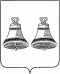 